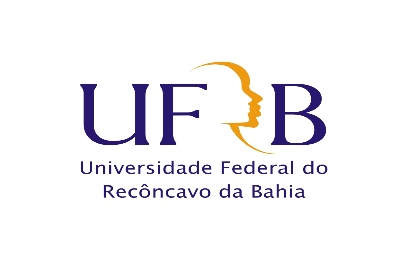 Universidade Federal do Recôncavo da BahiaCentro de Ciência e Tecnologia em Energia e SustentabilidadeEspecialização Interdisciplinar em Ambiente, Tecnologia e SustentabilidadeOrientações Para Trabalho de Conclusão de CursoPrezados (as),Venho informá-los que o Colegiado da Especialização Interdisciplinar em Ambiente Tecnologia e Sustentabilidade optou por duas modalidades de trabalho de conclusão de curso. Uma no formato artigo (preferencial) e outra no formato monografia. Sugiro que os discentes verifiquem com seus orientadores e co-orientadores qual o formato desejado. Os artigos, na sua versão final, devem ser enviados para a revista até final de março 2019 para serem publicados em maio 2019. Em anexo segue o modelo da monografia. A revista que os artigos serão publicados, caso sejam aprovados pela banca examinadora do trabalho de conclusão de curso, é a Revista Scientia ISSN 2525-4553. Nota: o modelo do artigo irei disponibilizar em breve. As defesas ocorreram em dois períodos:  Entre os dias 03/12 e 22/12/18 e  2- Entre os dias 04/02/19 e 28/02/19.Revisões, caso existam, até 30 dias após a data da defesa.Data de entrega do artigo ou monografia para a coordenação: 20 dias antes da data da defesa.Local de entrega: Direção do CETENS, à servidora Mayne Costa Cerqueira, de 8 às 14hrs. Deverão ser entregues duas versões impressas e uma versão digital, que deverá ser encaminhada para o e-mail do coordenador do Curso.Envio dos artigos para a revista até o final de março.Feira de Santana, 01 de outubro de 2018.Jean Paulo dos Santos CarvalhoCoordenador do curso de Especialização Interdisciplinar em Ambiente, Tecnologia e Sustentabilidade